National Stalking Awareness Week 2024 22-26 AprilNational Stalking Awareness Week 2024 22-26 AprilTwitter versionSuggested date/timePostImageMonday 22 amIt’s National Stalking Awareness Week 22-26 April 2024Stalking can happen to anyone.National stalking helpline: 0808 802 0300 If you, or someone you know is in the terrifying position of being stalked, please know that this is an option for help, information and support. https://www.suzylamplugh.org/Pages/Category/national-stalking-helpline
Suzy Lamplugh Trust is a specialist stalking service that provides; trauma-informed support, advice and advocacy to victims of stalking, support campaigns, training and research into personal safety, lone working and stalking.#NSAW2024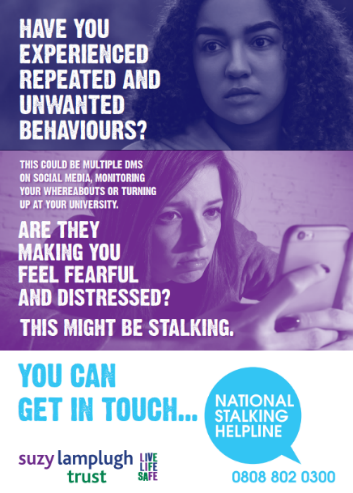 Monday 22 pmYou have the right to feel safe and be safe. If there is an area where you don’t feel safe, for whatever reason, you can let the Police know through the #StreetSafe tool. More: https://buff.ly/3UissPT#NSAW2024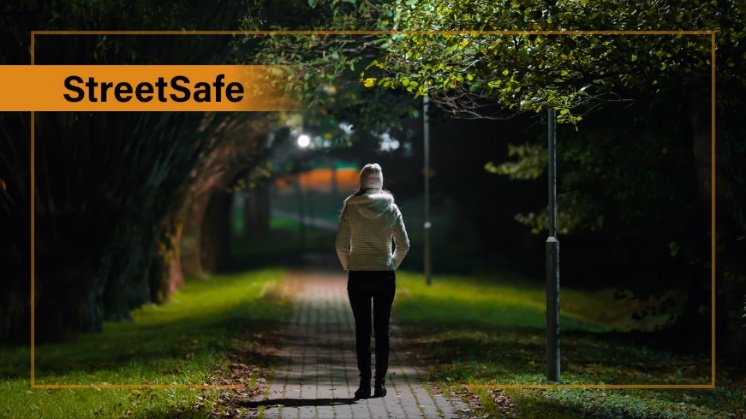 Tuesday 23 amDo you know the FOUR indicators of stalking behaviour: Fixated, Obsessive, Unwanted, Repeated. In 2022/23 Lincolnshire police have dealt with 7644 reports of stalking and harassment. See the Lincs Police advice section for help and support: https://buff.ly/4aZBBmd#NSAW2024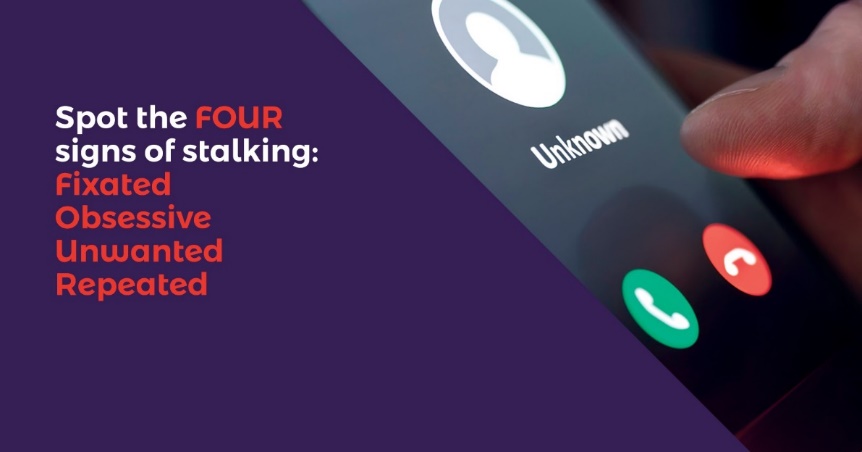 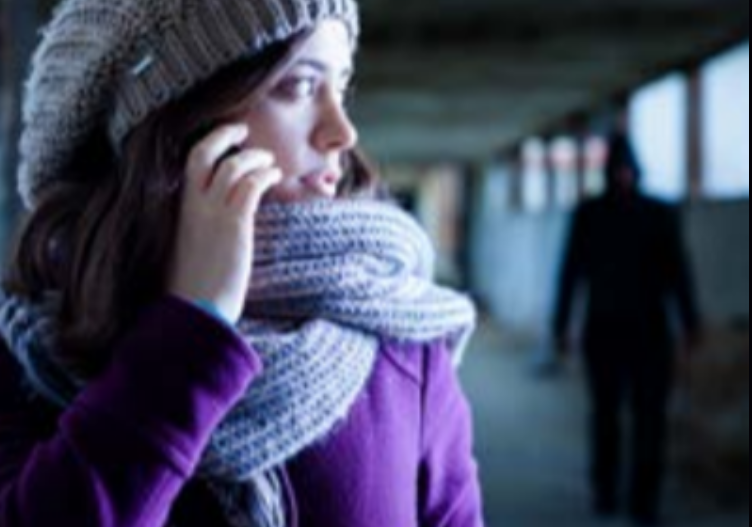 Tuesday 23 pmHollie Guard is an app for your phone for extra protection when travelling alone. In danger? A simple shake activates Hollie Guard, automatically sending your location & audio/video evidence to your contacts. Learn more here: http://ow.ly/t9UJ50ErSXR#NSAW2024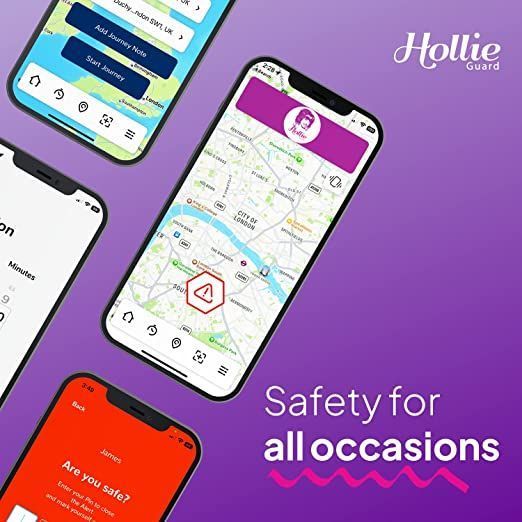 Wednesday 24 amUsing technology to keep tabs on what someone is doing and where they are going?  Forcing somebody to share their passwords? Bombarding someone with unwanted calls and messages?It’s not normal or a cute thing couples do – it is controlling. This could be a sign of stalking behaviour. Stalking is fixated, obsessive behaviour which is unwanted and repeated. Does this sound like you?According to Cyber Helpline, 85% of cyberstalking and online harassment victims have reported feeling less physically safe, and reported feeling their lives were shattered and careers jeopardised. Always call 999 in an emergency. If you have been a victim of online harassment or stalking, support is available from Victim Lincs https://buff.ly/3Q2Elae #NSAW2024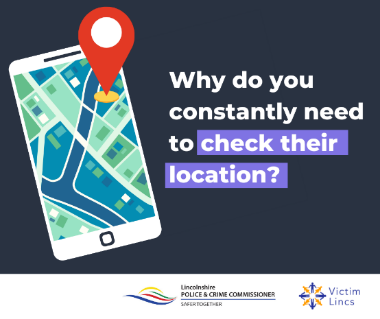 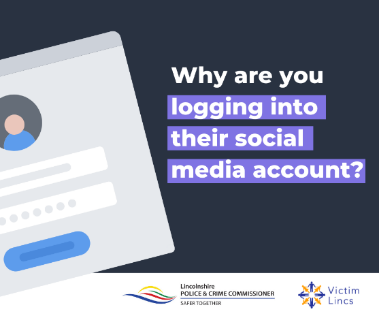 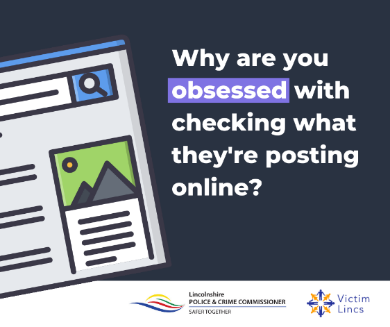 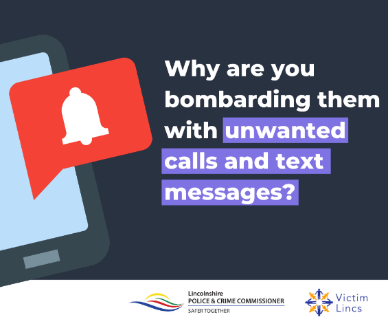 Wednesday 24 pmIf you are in an abusive relationship, stalking can be an element of that. Find out more about domestic abuse and the signs by visiting the Lincolnshire Domestic Abuse Specialist Service website: https://ldass.org.uk/ or contact LDASS Support Hub 01522 510041 Opt 2 Mon-Fri 9-5#NSAW2024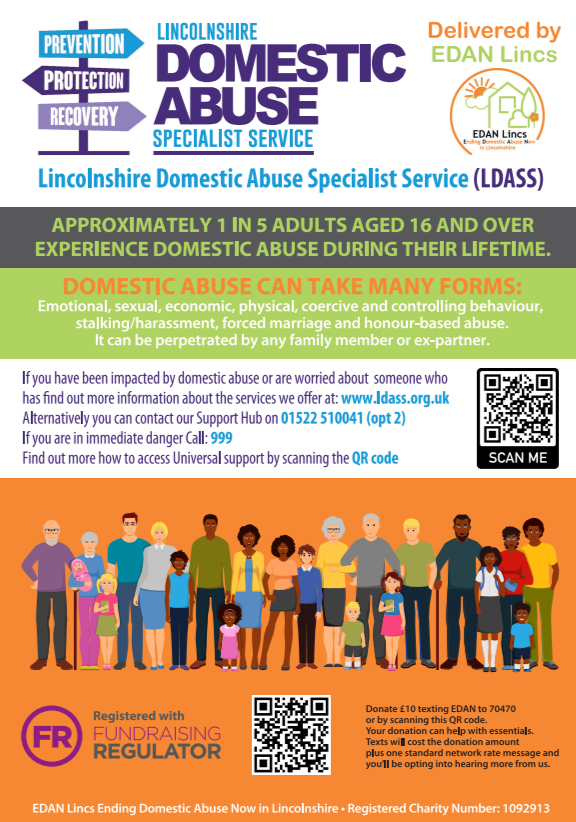 Thursday 25 am Alice Ruggles Trust is a specialist stalking service that helps raise awareness of stalking and the risks associated with it, supporting training and research and campaigning for provisions for victims. They produced a video to raise awareness of stalking https://buff.ly/3U02j7dFor more info visit https://buff.ly/4aTtveB#NSAW2024If you need to display an image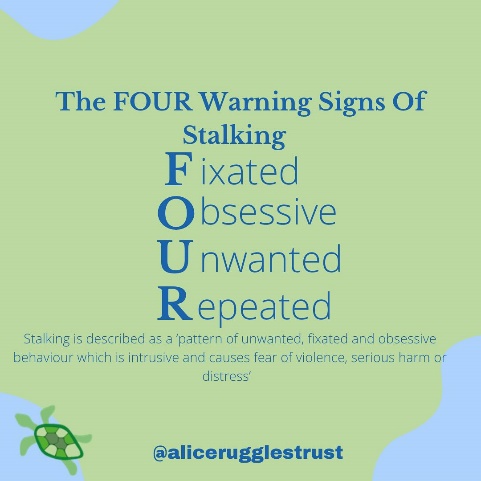 Thursday 25 pmStalking is a form of domestic abuse, often considered as emotional abuse. Stalking can include the perpetrator following, harassing, or monitoring. If you are worried that you are being stalked by a current or ex partner, SOLDAS can offer free and confidential advice at their Rural Community Hubs. SOLDAS is South of Lincolnshire Domestic Abuse Service. To book an appointment email admin@bostonwa.co.uk or call SOLDAS helpline on 01205 311272. #NSAW2024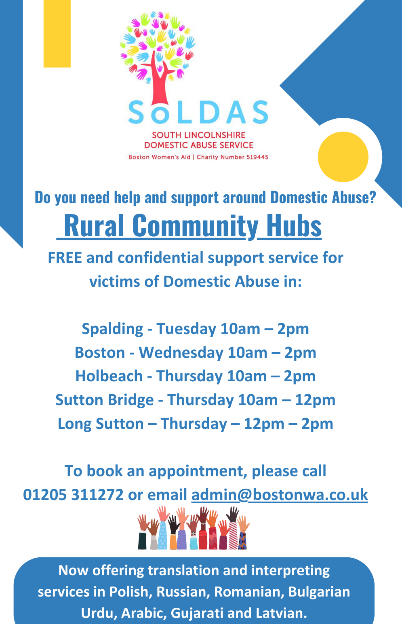 Friday 26 amPaladin National Stalking Advocacy Service is a specialist stalking service that provides; trauma-informed support, advice and advocacy to high-risk victims, raise awareness of the dangers and risks associated with stalkingFacebook: Paladin National Stalking Advocacy ServiceInstagram: Paladin_NSASTwitter: @paladinserviceSupport and Contact detailsPaladin National Stalking Advocacy ServiceWebsite: https://www.paladinservice.co.uk/
Telephone: 020 3866 4107#NSAW2024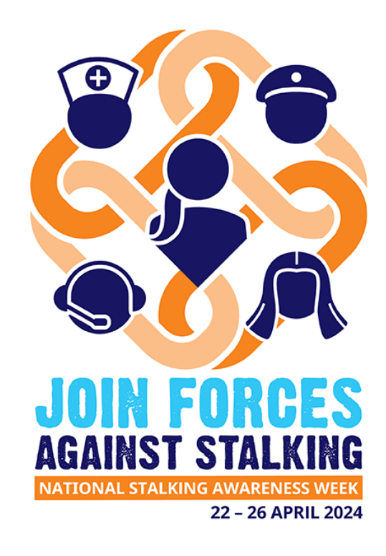 Friday 26 pmStalking is unwanted behaviour carried out by obsessive or fixated individuals whose actions disrupt their victim’s life. It results in alarm, distress or fear of violence in a victim. It may also escalate to other crimes. Visit CrimeStoppers for more information https://buff.ly/3w3P25z#NSAW2024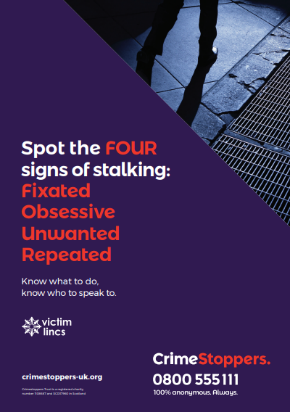 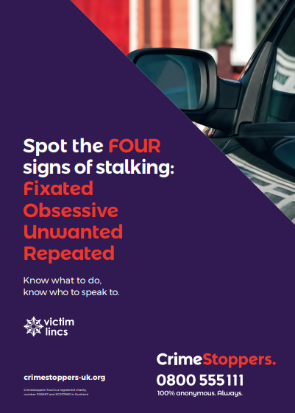 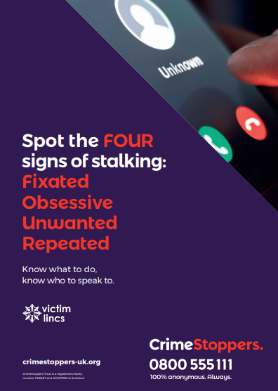 Suggested date/timePostImageMonday 22 amIt’s National Stalking Awareness Week 22-26 April 2024 Stalking can happen to anyone. National stalking helpline: 0808 802 0300 https://buff.ly/2G1Eyag #NSAW2024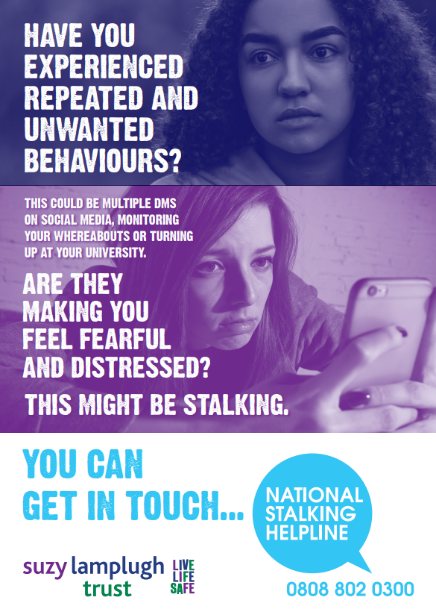 Monday 22 pmYou have the right to feel safe and be safe. If there is an area where you don’t feel safe, for whatever reason, you can let the Police know through the #StreetSafe tool. https://buff.ly/3UissPT#NSAW2024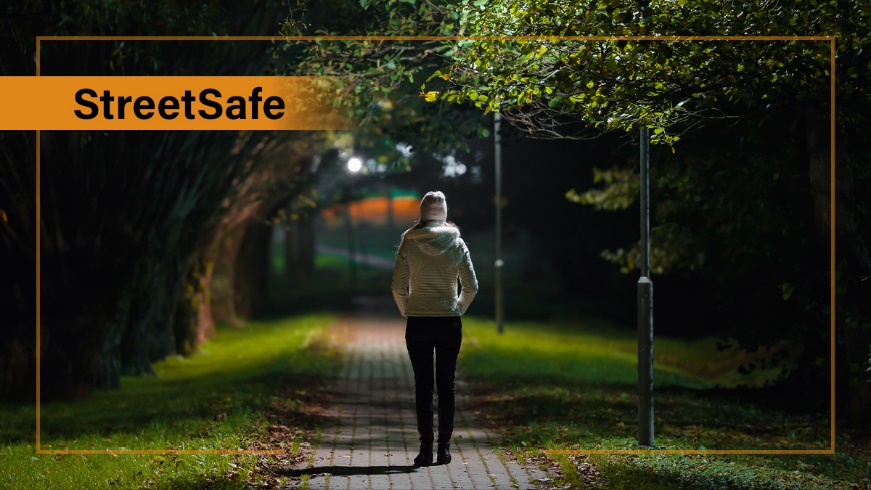 Tuesday 23 amDo you know the FOUR indicators of stalking behaviour: Fixated, Obsessive, Unwanted, Repeated. In 2022/23 Lincolnshire police have dealt with 7644 reports of stalking and harassment. See the Lincs Police advice section for help and support: https://buff.ly/4aZBBmd#NSAW2024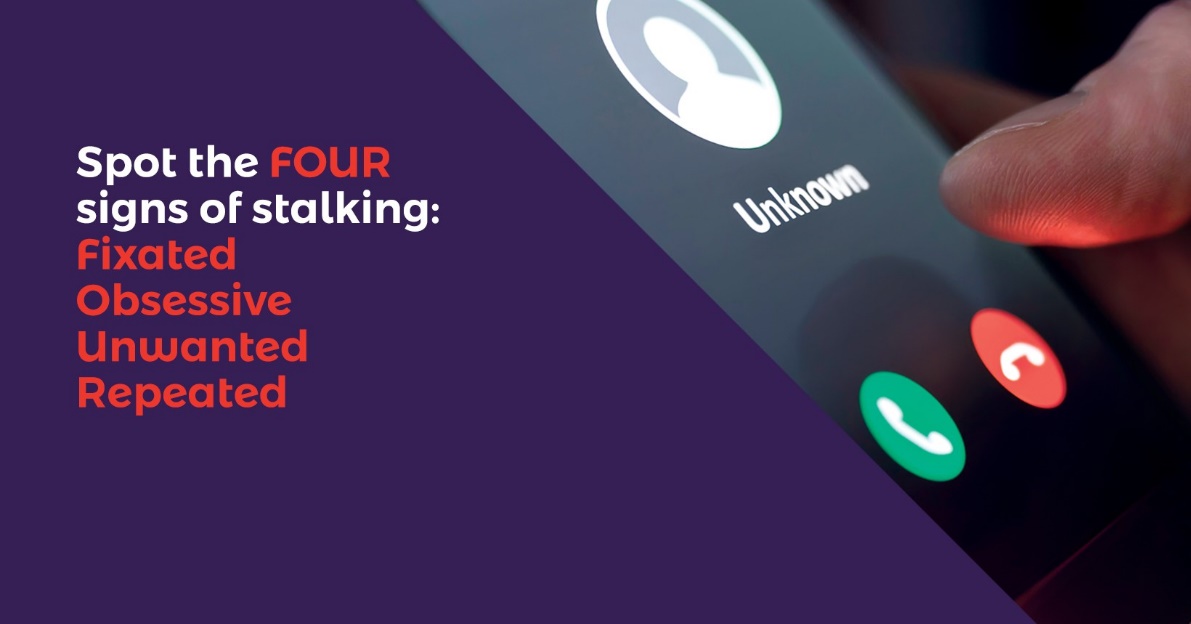 Tuesday 23 pmHollie Guard is an app for your phone for extra protection when travelling alone. In danger? A simple shake activates Hollie Guard, automatically sending your location & audio/video evidence to your contacts. Learn more here: https://buff.ly/3W1fszA#NSAW2024Wednesday 24 amUsing technology or social media to keep tabs on what they are doing & where? Bombarding someone with unwanted calls & messages?This could be a sign of stalking behaviour. Always call 999 in an emergency.Contact Victim Lincs https://buff.ly/3Q2Elae #NSAW2024Wednesday 24 pmIf you are in an abusive relationship, stalking can be an element of that. Find out more about domestic abuse and the signs by visiting the Lincolnshire Domestic Abuse Specialist Service https://ldass.org.uk/ or contact LDASS Support Hub 01522 510041 Opt 2 Mon-Fri 9-5#NSAW2024Thursday 25 am Alice Ruggles Trust is a specialist stalking service that helps raise awareness of stalking & the risks associated with it. They produced a video to raise awareness of stalking https://buff.ly/3U02j7d https://buff.ly/4aTtveB#NSAW2024If you need to display an imageThursday 25 pmIf you are worried that you are being stalked by a current or ex partner, SOLDAS can offer free & confidential advice at their Rural Community Hubs. SOLDAS is South of Lincolnshire Domestic Abuse Service. Book appointment admin@bostonwa.co.uk or call SOLDAS 01205 311272 #NSAW2024Friday 26 amPaladin National Stalking Advocacy Service is a specialist stalking service that provides; trauma-informed support, advice and advocacy to high-risk victims, raise awareness of the dangers and risks associated with stalkingVisit https://buff.ly/4231htl020 3866 4107#NSAW2024Friday 26 pmStalking is unwanted behaviour carried out by obsessive or fixated individuals whose actions disrupt their victim’s life. It results in alarm, distress or fear of violence in a victim. It may also escalate to other crimes. More here https://crimestoppers-uk.org/keeping-safe/personal-safety/stalking#NSAW2024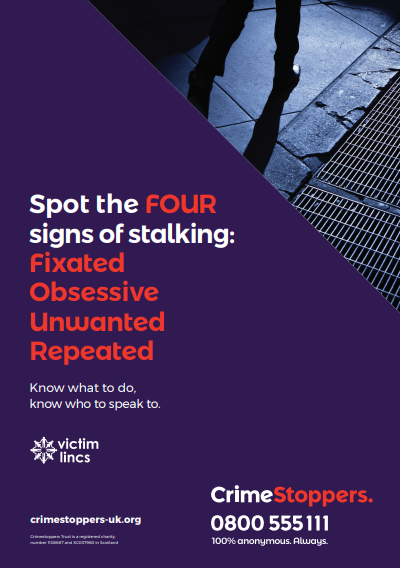 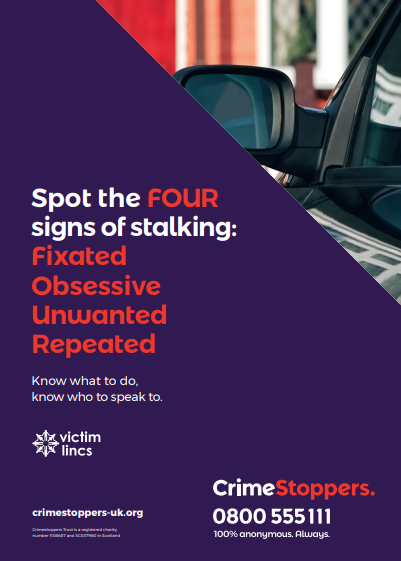 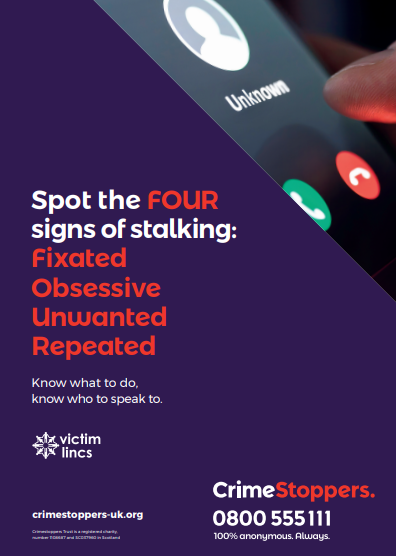 